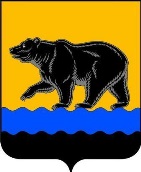 АДМИНИСТРАЦИЯ ГОРОДА НЕФТЕЮГАНСКА                              ПОСТАНОВЛЕНИЕ30.06.2017                                                                                                      № 424-пг.НефтеюганскО внесении изменений в постановление администрации города Нефтеюганска от 27.10.2016 № 1006-п «О проектном комитете администрации города Нефтеюганска»В соответствии с Федеральным законом от 06.10.2003 № 131-ФЗ                            «Об общих принципах организации местного самоуправления в Российской Федерации», Уставом города Нефтеюганска, решением Думы города Нефтеюганска от 31.01.2017 № 70-VI «О структуре администрации города Нефтеюганска», распоряжением администрации города Нефтеюганска от 17.03.2017 № 101-р «Об утверждении Положения о департаменте экономического развития и инвестиций администрации города Нефтеюганска»  администрация города Нефтеюганска постановляет:1.Внести в постановление администрации города Нефтеюганска от 27.10.2016 № 1006-п «О проектном комитете администрации города Нефтеюганска» следующие изменения: 1.1.В приложении 1 к постановлению: 1.1.1.в подпункте 2.1.8 слова «муниципального образования город Нефтеюганск» заменить словами «города Нефтеюганска»;1.1.2.подпункт 2.2.2 изложить в следующей редакции:«2.2.2.Приглашать на свои заседания и заслушивать представителей администрации города Нефтеюганска, иных муниципальных образований Ханты-Мансийского автономного округа - Югры, исполнительных органов государственной власти Ханты-Мансийского автономного округа – Югры, представителей общественности, представителей иных органов и организаций, иных лиц (по согласованию).»;1.1.3.в подпункте б) пункта 3.1 слова «которым по должности является первый заместитель главы муниципального образования автономного округа» заменить словами «которым по должности является директор департамента экономического развития администрации города Нефтеюганска»;1.1.4.пункт 3.7 изложить в следующей редакции: «3.7.Приглашенные на заседание Проектного комитета представители администрации города Нефтеюганска, иных муниципальных образований Ханты-Мансийского автономного округа – Югры, исполнительных органов государственной власти Ханты-Мансийского автономного округа – Югры, представители общественности, представители иных органов и организаций, иные лица не обладают правом голоса при принятии решений Проектным комитетом.»;1.1.5.в подпункте г) пункта 3.9 слова  «выполнять поручения,» исключить;1.1.6.в пункте 3.10 слова «департамент по делам» заменить словами «департамент экономического развития»;1.1.7.в подпункте б) пункта 3.12 слова «план проведения заседаний» заменить словами «повестку заседания»;1.1.8.в пункте 3.16 слово «десять» заменить словом «три»;1.1.9.в пункте 3.17 слово «семь» заменить словом «два»;1.1.10.в пункте 3.26 слова «получившие письменное разрешение секретаря Проектного комитета» исключить;1.1.11.в пункте 3.31 слова «на сайте администрации муниципального образования города Нефтеюганска» заменить словами «на официальном сайте органов местного самоуправления города Нефтеюганска в сети Интернет».1.2.Приложение 2 к постановлению изложить согласно приложению к настоящему постановлению.2.Департаменту по делам администрации (Виер М.Г.) разместить постановление на официальном сайте органов местного самоуправления города Нефтеюганска в сети Интернет.Глава города Нефтеюганска                                                                                     С.Ю.ДегтяревПриложение к постановлениюадминистрации городаот 30.06.2017 № 424-пСоставпроектного комитета администрации города Нефтеюганска-Глава города, председатель-директор департамента экономического развития администрации города Нефтеюганска, заместитель председателя-начальник отдела экономической политики, инвестиций, проектного управления и административной реформы департамента экономического развития администрации города Нефтеюганска, секретарь.Члены проектного комитета:-заместители главы города-руководители органов и структурных подразделений администрации города Нефтеюганска.